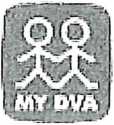 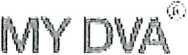 groupMY DVA corporation s.r.o., Osadni 1053/28, 170 00 PRAHA7Banka: 2532720104/2600 IČ: 06013902, DIČ: CZ06013902 C 274602 vedená u Městského soudu v PrazeNázev projektu: Kancelář – jídelna: vybavení nábytkemCENOVÁ NABÍDKA Č.: 70P180901Strana 1 / 5Název projektu: Kancelář – jídelna: vybavení nábytkemuzamykáni do policeCENOVÁ NABÍDKA Č.: 70P180901Základní	Po slevě / Cena celkem	Celková cenaMJ cena /IVIJ Sleva %	MJ	po slevě	DPH	s DPHkus 6146,00	30,00	4 302,20	4 302,20	903,46	5 205,66kus 4 257,00	30,00	2 979,90	2 979,90	625,78	3 605,68Strana 2/5Název projektu; Kancelář - jídelnaKód výrobku	Popis	Množství	MJ-	zámek-	vložka se 2 kličl-	protiplech "L"-	krycí kroužek zámku-	srazová zarážka (pro 6 OH)FCD05823	Skříňka kombinovaná	1,00	kusKorpus: Světle šedá U708; Dveře: Světle šedá U708; Úchytka: Umetková rozměry: 1803x800x480 mm dvířka/nlkaLCD1	Zámek do skříně jednocestný	1,00	kusuzamykání do police-	zámek-	vložka se 2 klíči-	protiplech "L"-	krycí kroužek zámku-	srazová zarážka (pro 2 OH)NF	Skříň s dveřmi, 20H	|	2,00 kusdle typu: FCD28 rozměry: 483x800x325 mm ukotveno na zeďdekor: světle šedá U708, hrana v dekoru, úchytka: limetkováNF	Skříň s dveřmi, 20H	1,00 kuss výřezem na umyvadlo dle typu: FCD28 rozměr: 735x800x480 mm dekor: světle šedá U708, hrana v dekoru, úchylka: limetkováNF	| Umyvadlo, bité	1,00 kusCENOVÁ NABÍDKA Č.: 70P180901Základní	Po slevě / Cena celkem	Celková cenacena/MJ Sleva %	MJ	po slevě	DPH	s DPHStrana 3 / 5Název projektu: Kancelář-jídelnaCENOVÁ NABÍDKA 6.: 70P180901Základní	Po slevě/ Cena celkem	Celková cenaMnožství MJ cena / MJ Sleva %	MJ	po slevě	DPH	s DPH1.00	kus 499,00	0,00	499,00	499,00	104,79	603,791.00	kus 4 370,00	20,00	3 496,00	3 496,00	734,16	4 230,161,00	pár 810,00	20,00	648,00	648,00	136,08	784,081,00	kus 1 800,00	0,00	1 800,00	1 800,00	378,00	2 178,00Strana 415Kód výrobku	¡Popis	Množství MJMONTÁŽ	Montáž	1,00 kusDěkujeme, že jste se na nás obrátili. Zboží až do zaplacení zůstává majetkem prodávajícího.Tyršova základní škola a mateřská škola Plzeň, U Školy 7příspěvková organizaceMgr. Věra Šimečková, ředitelka školyPlzeň, 19. 6. 2018MY DVA  corporation s.r.o.Osadní 1053/28170 00 Praha 70Nela FridrichováPlzeň, 19. 6. 2018Zákazník:Tyršova základní škola a mateřská škola Plzeň, U Š koly 7, příspěvková organizace U Školy 92/7, 32600 PlzeňZpracováno:MY DVA corporation s.r.o. Osadní 1053/28 170 00 Praha 70IČ:70878951DIČ:CZ70878951IČ: 06013902DIČ: CZ060113902Zastoupena:Mgr. Věra Šimečková, ředitelka školyObchodník:Nela FridrichováMísto dodání:Tyršova základní škola a mateřská škola Plzeň, U Školy 7,Datum vystavení:12. 6. 2018 příspěvková organizacePlatnost do:12. 9. 2018Předpokládaná dodací lhůta:cca 6-8 týdnů od objednáníPlatební podmínky:14 dníKód výrobkuPopisMnožstvíCSS18086Stůl kancelářský CUBIC SUMDekor: Světle šedá U708; Hrana: v dekorustolová deska kat. Sbarva podnože: RAL9006 hliník struktura rozměry: 750x1800x800 mm1,00EBW1800Recepční stěna 1800rozměry: 1140x1800x250 mmokopový plech, reklifikacedekor přední desky: světle šedá U708dekor horní a bočních desek: světle šedá U708hrana horní desky: v dekoru1,00FXM3SKontejner FANTASY 3 zás. pro sedák1,00Korpus: Světle šedá U708; Čela zásuvek: Světle šedá U708; Úchytka: Limetková se zámkem, s kolečky výšky 84 mm rozměry: 492x400x554 mmKorpus: Světle šedá U708; Čela zásuvek: Světle šedá U708; Úchytka: Limetková se zámkem, s kolečky výšky 84 mm rozměry: 492x400x554 mmSED401čalouněný sedák na kontejner, kat. 1 Potahovina: EV-1 antracit1,00NFSkříň otevřená, 20H dle typu: FC028 rozměry: 600x800x270 mm přikotveno na zeďdekor: světle šedá U708, hrana v dekoru1,00NFŠatní skříňdle typu: FCD58rozměry: 1803x800x480 mmpolice nahoře i dole, tyč na ramínkadekor: světle šedá U708, hrana v dekoru,úchytka limetková1,00LCD1Zámek do skříně jednocestný1,001kus5 853,0020,004 682,404 682,40983,315 665,71kus960,0025,00720,00720,00151,20871,20kus2 579,0010,002 321,102 321,10487,432 808,53kus8 461,2510,007 615,127 615,121 599,179 214,29kus328,0025,00246,00246,0051,66297,665 814,0020,004 651,204 651,20976,755 627,95328,0025,00246,00246,0051,66297,664 370,0020,003 496,006 992,001 468,328 460,324 370,0020,003 496,003 496,00734,164 230,161 200,000,001 200,001 200,00252,001 452,00Kód výrobkuPopisNFNFrozměr: 13x51x40 cmkeramické umyvadlo bez pákové baterieMycí baterie k umyvadkuSkříň s dveřmi, 20Hdle typu: FCD28rozměry: 735x800x325 mmdekor: světle šedá U708, hrana v dekoru,úchytka: limetkováCD70116Židle KALÍ antrac,RAL7011/9006NCLA9006Centrální noha střední, RAL9006 výška: 720 mm průměr disku: 595 mm barva: RAL9006 hliník strukturaEBC0600Stolová deska kulatá průměr: 600 mm tl, 25 mmRAYA21SC1Kancelářská židle RAYA Potahovina: EV-1 antracit kancelářská židle otočná 21S černásynchronní mechanikapřední část opěráku čalouněná, zadní plastová kostra černáP54PUBPodručky P54PU černé područky nastavitelné výškově P54PU černépolyuretan černý, kostra područky černáDOPRAVADoprava zboží2,00kus1 076,0030,00753,201 506,40316,351 822,751,00kus2 528,0030,001 769,601 769,60371,612141,211,00kus1 385,0030,00969,50969,50203,601 173,101,00kus4 180,0020,003 344,003 344,00702,244 046,24identifikátorDPH %Základ DPHČástka DPH                2155 984,4211 756,73Celkem55 984,4211 756,73Celková cena s DPH                                                             67 741,15 Kč